Министерство образования Рязанской областиОбластное государственное бюджетное образовательное учреждение среднего профессионального образования «Кадомский технологический техникум»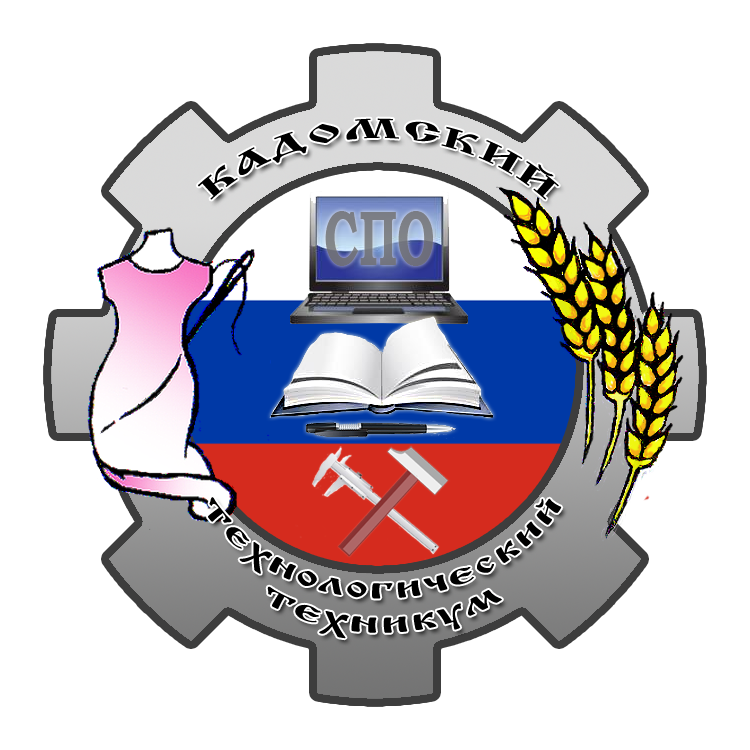 УтверждаюЗаместитель директора                                     по учебной работе                    __________ О.К. Алферова«___»__________2013г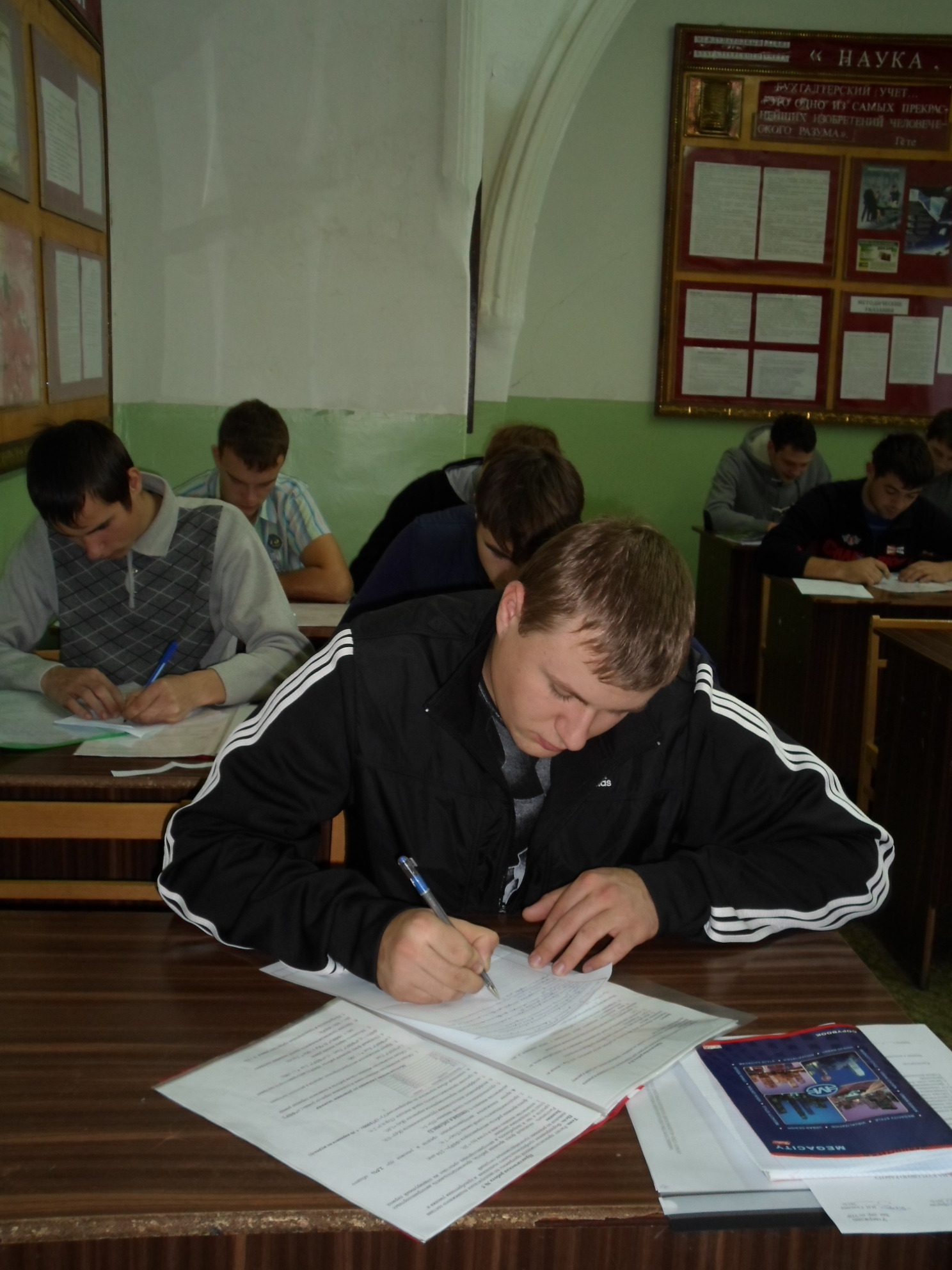 Кадом  2013Комплект контрольно-измерительных материалов по учебной дисциплине Основы бухгалтерского учета  разработан на основе Федерального государственного образовательного стандарта (далее ФГОС СПО) по специальности среднего профессионального образования (далее – СПО) 23.02.23. Техническое обслуживание и ремонт автомобильного транспорта по программе базовой подготовки и рабочей программы учебной дисциплины Техническая механикаРазработчик:             Терёхин Алексей Иванович  преподаватель высшей квалификационной категории  ОГБОУ СПО «Кадомский технологический техникум»                              Одобрено на заседании цикловой комиссии «___» __________2013гПредседатель  комиссии  технического цикла           _________Ан.И. Терёхин                                                                             Одобрено на заседании методического объединения техникума«___»_______________2013 гПаспорт комплекта контрольно-измерительных материалов1 Область примененияКомплект контрольно - измерительных  материалов (КИМ) предназначен для проверки результатов освоения учебной дисциплины Техническая механика, основной профессиональной образовательной программы  по специальности  СПО  23.02.23. Техническое обслуживание и ремонт автомобильного транспорта. 2. Объекты оценивания – результаты освоения учебной дисциплиныКИМ позволяет оценить следующие результаты освоения учебной дисциплины  в соответствии с ФГОС специальности 23.02.23. Техническое обслуживание и ремонт автомобильного транспорта  и рабочей программой дисциплины Техническая механика:умения: определять напряжения в конструкционных элементах;проводить расчет и проектировать детали и сборочные единицы общего назначения;производить расчеты на сжатие, срез и смятие;производить расчеты элементов конструкций на прочность, жесткость и устойчивость;собирать конструкции из деталей по чертежам и схемам;читать кинематические схемы.   знания:виды движений и преобразующие движения механизмы;виды износа и деформаций деталей и узлов;виды передач; их устройство, назначение, преимущества и недостатки, условные обозначения на схемах;кинематику механизмов, соединения деталей машин, механические передачи, виды и устройство передач;методику расчета конструкций на прочность, жесткость и устойчивость при различных видах деформации;методику расчета на сжатие, срез и смятие;назначение и классификацию подшипников;характер соединения основных сборочных единиц и деталей;основные типы смазочных устройств;типы, назначение, устройство редукторов;трение, его виды, роль трения в технике;устройство и назначение инструментов и контрольно-измерительных приборов, используемых при техническом обслуживании и ремонте оборудования.3. Формы контроля и оценки результатов освоенияКонтроль и оценка результатов освоения – это выявление, измерение и оценивание знаний, умений и формирующихся общих и профессиональных компетенций в рамках освоения дисциплины . В соответствии с учебным планом специальности 23.02.23 Техническое обслуживание и ремонт автомобильного транспорта,  рабочей программой дисциплины Техническая механика предусматривается текущий и промежуточный  контроль результатов освоения.3.1 Формы текущего контроля Текущий контроль успеваемости представляет собой проверку усвоения учебного материала, регулярно осуществляемую на протяжении курса обучения.Текущий контроль результатов освоения учебной дисциплины  Техническая механика в соответствии с рабочей программой и календарно-тематическим планом происходит при использовании следующих обязательных форм контроля: – выполнение и защита  лабораторных работ, - проверка выполнения самостоятельной работы, Во время проведения учебных занятий дополнительно используются следующие формы текущего контроля – устный опрос, решение задач, тестирование по темам отдельных занятий. Выполнение и защита лабораторных работ.Лабораторные работы проводятся с целью усвоения и закрепления практических умений и знаний, овладения профессиональными компетенциями. В ходе лабораторной работы студенты приобретают умения, предусмотренные рабочей программой УД (ПМ), учатся самостоятельно работать с оборудованием лаборатории, проводить эксперименты, анализировать полученные результаты и делать выводы, опираясь на теоретические знания, подтверждать теоретические положения практическим опытом. Список лабораторных работ: Лабораторная работа 1. Изучение плоской системы силЛабораторная работа 2. определение опорных реакцийЛабораторная работа 3. Изучение опор балочных системЛабораторная работа 4. определение опорных реакций балокЛабораторная работа 5. Изучение балок при жесткой заделкиЛабораторная работа 6. Определение опорных реакций при жесткой заделкеЛабораторная работа 7. Изучение мостовых ферм.Лабораторная работа 8. Изучение законов трения скольженияЛабораторная работа 9. Изучение законов трения каченияЛабораторная работа 10. Определения центра тяжести плоских фигурЛабораторная работа 11. определение центра тяжести объемных фигурЛабораторная работа 12. Изучение стандартных профилей прокатаЛабораторная работа 13. Определение центра тяжести фигур составленных  из стандартных профилей прокатаЛабораторная работа 14. Изучение законов кинематикиЛабораторная работа 15. Изучение законов поступательного движенияЛабораторная работа 16. Изучение законов вращательного движенияЛабораторная работа 17.  Изучение законов динамикиЛабораторная работа 18. Расчет на прочность при растяжении и сжатии Лабораторная работа 19. Испытание на растяжение образца из сталиЛабораторная работа 20. Испытание на сжатие образца из сталиЛабораторная работа 21. Испытание образца из стали на срез и смятиеЛабораторная работа 22. Испытание образца на сдвигЛабораторная работа 23. Испытание  образца из стали на кручениеЛабораторная работа 24. Расчеты на прочность при крученииЛабораторная работа 25. Расчеты на жесткость при крученииЛабораторная работа 26 . Определение поперечных сил и изгибающих моментов балокЛабораторная работа 27.  Расчеты на прочность балок при изгибеЛабораторная работа 28. расчеты на жесткость балок при изгибеСодержание, этапы проведения и критерии оценивания лабораторных  работ представлены в методических указаниях по проведению лабораторных работ.Проверка выполнения самостоятельной работы. Самостоятельная работа направлена на самостоятельное освоение и закрепление студентами практических умений и знаний, овладение профессиональными компетенциями. Самостоятельная подготовка студентов по УД предполагает следующие виды и формы работы: Систематическая проработка конспектов занятий, учебной и специальной  литературы.Самостоятельное изучение материала и конспектирование лекций по учебной и специальной литературе. Выполнение расчетных заданий. Оформление отчетов по  лабораторным работам, и подготовка к их защите.Подготовка к контрольным работам, экзамену.Задания для выполнения самостоятельной работы, методические рекомендации по выполнению и критерии их оценивания представлены в методических рекомендациях по организации и проведению самостоятельной работы студентов.Вопросы для устного опроса, примеры задач по темам отдельных занятий представлены в методических рекомендациях по организации и проведению   самостоятельной работы студентов в рабочей тетради и в учебном пособии по учебной дисциплине Техническая механика. Тесты, задачи по отдельным темам  приложены к данному комплекту КИМ.Сводная таблица по применяемым формам и методам текущего контроля и оценки результатов обучения3.2 Форма промежуточной аттестации Промежуточная аттестация по УД Техническая механика - экзамен, спецификация которого содержится в данном КИМ.Студенты допускаются к сдаче экзамена при выполнении всех видов самостоятельной работы, лабораторных  работ, предусмотренных рабочей программой и календарно-тематическим планом УД.4 Система оценивания комплекта КИМ текущего контроля и промежуточной аттестацииПри оценивании  лабораторной и самостоятельной работы студента учитывается следующее:- качество выполнения лабораторной работы;- качество оформления отчета по работе;- качество устных ответов на контрольные вопросы при защите работы.Каждый вид работы оценивается по 5-ти бальной шкале.«5» (отлично) – за глубокое и полное овладение содержанием учебного материала, в котором студент свободно и уверенно ориентируется; за умение практически применять теоретические знания, высказывать и обосновывать свои суждения. Оценка «5» (отлично) предполагает грамотное и логичное изложение ответа.«4» (хорошо) – если студент полно освоил учебный материал, владеет научно-понятийным аппаратом, ориентируется в изученном материале, осознанно применяет теоретические знания на практике, грамотно излагает ответ, но содержание и форма ответа имеют отдельные неточности.«3» (удовлетворительно) – если студент обнаруживает знание и понимание основных положений учебного материала, но излагает его неполно, непоследовательно, допускает неточности, в применении теоретических знаний при ответе на практико-ориентированные вопросы; не умеет доказательно обосновать собственные суждения.«2» (неудовлетворительно) – если студент имеет разрозненные, бессистемные знания, допускает ошибки в определении базовых понятий, искажает их смысл; не может практически применять теоретические знания.Тест оценивается по 5-ти бальной шкале следующим образом: стоимость каждого вопроса 1 балл. За правильный ответ студент получает 1 балл. За неверный ответ или его отсутствие баллы не начисляются.Оценка  «5»  соответствует 86% – 100% правильных ответов.Оценка  «4»  соответствует 73% – 85% правильных ответов.Оценка  «3»  соответствует 53% – 72% правильных ответов.Оценка  «2»  соответствует 0% – 52% правильных ответов.СпецификацияЭкзаменапо дисциплине Техническая механика Назначение экзамена – оценить уровень подготовки студентов по 
УД Техническая механика с целью установления их готовности к дальнейшему усвоению ОПОП специальности 23.02.23. Техническое обслуживание и ремонт автомобильного транспорта.1 Содержание экзамена определяется в соответствии с ФГОС СПО специальности 190604 Техническое обслуживание и ремонт автомобильного транспорта, рабочей программой дисциплины Техническая механика. 2 Принципы отбора содержания экзамена: Ориентация на требования к результатам освоения УД Техническая механика, представленным в соответствии с ФГОС СПО специальности 23.02.23. Техническое обслуживание и ремонт автомобильного транспорта  и рабочей программой УД Техническая механика: уметь:  определять напряжения в конструкционных элементах;проводить расчет и проектировать детали и сборочные единицы общего назначения;производить расчеты на сжатие, срез и смятие;производить расчеты элементов конструкций на прочность, жесткость и устойчивость;собирать конструкции из деталей по чертежам и схемам;читать кинематические схемы.знать:виды движений и преобразующие движения механизмы;виды износа и деформаций деталей и узлов;виды передач; их устройство, назначение, преимущества и недостатки, условные обозначения на схемах;кинематику механизмов, соединения деталей машин, механические передачи, виды и устройство передач;методику расчета конструкций на прочность, жесткость и устойчивость при различных видах деформации;методику расчета на сжатие, срез и смятие;назначение и классификацию подшипников;характер соединения основных сборочных единиц и деталей;основные типы смазочных устройств;типы, назначение, устройство редукторов;трение, его виды, роль трения в технике;устройство и назначение инструментов и контрольно-измерительных приборов, используемых при техническом обслуживании и ремонте оборудования.3 Структура экзаменаЭкзамен состоит из обязательной  части: обязательная часть содержит  117    вопросов.Вопросы экзамена дифференцируются по уровню сложности. Обязательная часть включает вопросы, составляющие необходимый и достаточный минимум усвоения знаний и умений в соответствии с требованиями ФГОС СПО, рабочей программы УД . Задания экзамена предлагаются в традиционной  форме (устный экзамен).Билеты экзамена равноценны по трудности, одинаковы по структуре, параллельны по расположению заданий.Тематика экзаменационных вопросов обязательной части:Первый и второй вопросы – теоретические, направленные на проверку знаний.Третий вопрос – практический, связан с решением задачи.4 Система оценивания отдельных вопросов и экзамена в целомКаждый теоретический вопрос экзамена в традиционной форме оценивается по 5-тибалльной шкале:«5» (отлично) – за глубокое и полное овладение содержанием учебного материала, в котором студент свободно и уверенно ориентируется; научно-понятийным аппаратом; за умение практически применять теоретические знания, качественно выполнять все виды лабораторных и практических работ, высказывать и обосновывать свои суждения. Оценка «5» (отлично) предполагает грамотное и логичное изложение ответа (в устной или письменной форме) на практико-ориентированные вопросы; обоснование собственного высказывания с точки зрения известных теоретических положений.«4» (хорошо) – если студент полно освоил учебный материал, владеет научно-понятийным аппаратом, ориентируется в изученном материале, осознанно применяет теоретические знания на практике, грамотно излагает ответ (в устной или письменной форме), но содержание и форма ответа имеют отдельные неточности.«3» (удовлетворительно) – если студент обнаруживает знание и понимание основных положений учебного материала, но излагает его неполно, непоследовательно, допускает неточности в определении понятий, в применении теоретических знаний при ответе на практико-ориентированные вопросы; не умеет доказательно обосновать собственные суждения.«2» (неудовлетворительно) – если студент имеет разрозненные, бессистемные знания по междисциплинарным курсам, допускает ошибки в определении базовых понятий, искажает их смысл; не может практически применять теоретические знания.4.2 Итоговая оценка за экзамен определяется как средний балл по всем заданиям (вопросам).4.3 Обязательным условием является выполнение всех трех заданий из обязательной части, а уровень владения материалом должен быть оценен не ниже чем на 4 балла.5 Время проведения экзамена На подготовку к устному ответу на экзамене (зачете) студенту отводится не более 45 минут. Время устного ответа студента на экзамене составляет 10 минут.Инструкция для студентов1 Форма проведения промежуточной аттестации по УД Техническая механика – экзамен в традиционной форме.2 Принципы отбора содержания экзамена: Ориентация на требования к результатам освоения УД Техническая механика:уметь:  определять напряжения в конструкционных элементах;проводить расчет и проектировать детали и сборочные единицы общего назначения;производить расчеты на сжатие, срез и смятие;производить расчеты элементов конструкций на прочность, жесткость и устойчивость;собирать конструкции из деталей по чертежам и схемам;читать кинематические схемы.знать:виды движений и преобразующие движения механизмы;виды износа и деформаций деталей и узлов;виды передач; их устройство, назначение, преимущества и недостатки, условные обозначения на схемах;кинематику механизмов, соединения деталей машин, механические передачи, виды и устройство передач;методику расчета конструкций на прочность, жесткость и устойчивость при различных видах деформации;методику расчета на сжатие, срез и смятие;назначение и классификацию подшипников;характер соединения основных сборочных единиц и деталей;основные типы смазочных устройств;типы, назначение, устройство редукторов;трение, его виды, роль трения в технике;устройство и назначение инструментов и контрольно-измерительных приборов, используемых при техническом обслуживании и ремонте оборудования.3 Структура экзаменаЭкзамен состоит из обязательной  части: обязательная часть содержит   117 вопросов.Задания экзамена предлагаются в традиционной форме (устный экзамен) и приведены в приложении 1 КИМ.Билеты экзамена равноценны по трудности, одинаковы по структуре, параллельны по расположению заданий.Тематика экзаменационных вопросов обязательной части: Первый и второй вопросы – теоретические, направленные на проверку знаний.Третий вопрос – практический, связан с решением задачи.4 Перечень разделов, тем УД, включенных в экзамен:Раздел 1.  Теоретическая механикаТема 1.1. СтатикаТема 1. 2. КинематикаТема 1.3. ДинамикаРаздел 2. Сопротивление материаловТема 2.1. Основные положенияТема 2.2. Растяжение и сжатиеТема 2.3. Срез и смятиеТема 2.4. Геометрические характеристики плоских сеченийТема 2.5. КручениеТема 2.6. ИзгибТема 2.7. Сложное сопротивлениеТема 2.8. Устойчивость сжатых стержнейТема 2.9. Сопротивление усталости5 Система оценивания отдельных вопросов и экзамена в целом:5.1 Каждый теоретический вопрос экзамена в традиционной форме оценивается по 5-тибалльной шкале:«5» (отлично) – за глубокое и полное овладение содержанием учебного материала, в котором студент свободно и уверенно ориентируется; научно-понятийным аппаратом; за умение практически применять теоретические знания, качественно выполнять все виды лабораторных и практических работ, высказывать и обосновывать свои суждения. Оценка «5» (отлично) предполагает грамотное и логичное изложение ответа (в устной или письменной форме) на практико-ориентированные вопросы; обоснование собственного высказывания с точки зрения известных теоретических положений.«4» (хорошо) – если студент полно освоил учебный материал, владеет научно-понятийным аппаратом, ориентируется в изученном материале, осознанно применяет теоретические знания на практике, грамотно излагает ответ (в устной или письменной форме), но содержание и форма ответа имеют отдельные неточности.«3» (удовлетворительно) – если студент обнаруживает знание и понимание основных положений учебного материала, но излагает его неполно, непоследовательно, допускает неточности в определении понятий, в применении теоретических знаний при ответе на практико-ориентированные вопросы; не умеет доказательно обосновать собственные суждения.«2» (неудовлетворительно) – если студент имеет разрозненные, бессистемные знания по междисциплинарным курсам, допускает ошибки в определении базовых понятий, искажает их смысл; не может практически применять теоретические знания.5.2 Итоговая оценка за экзамен определяется как средний балл по всем заданиям (вопросам).5.3 Обязательным условием является выполнение всех трех заданий из обязательной части, а уровень владения материалом должен быть оценен не ниже чем на 4 балла.6 Время проведения экзаменаНа подготовку к устному ответу на экзамене студенту отводится не более 45 минут. Время устного ответа студента на экзамене составляет 10 минут.7 Рекомендации по подготовке к экзаменуПри подготовке к экзамену рекомендуется использовать:Мовнин М.С. и др. Основы технической механики: учебник для технологических немашиностроительных специальностей техникумов – Л.: Машиностроение, 2007.Никитин Е.М. Теоретическая механика для техникумов – М.: Наука, 2008.Эрдеди А.А. и др. Техническая механика. - М.: Высшая школа, 2010.Дополнительные источники: Мовнин М.С. и др. Руководство к решению задач по технической механике. Учебное пособие для техникумов. М., «Высшая школа», 2007.Интернет-источники:Интернет-ресурс «Техническая механика». Форма доступа: http://edu.vgasu.vrn.ru/SiteDirectory/UOP/DocLib13/Техническая%20механика.pdf ;   ru.wikipedia.org Чтобы успешно сдать экзамен, необходимо внимательно прочитать условие задания (вопросы). Именно внимательное, вдумчивое чтение – половина успеха.Будьте внимательны! Обдумывайте тщательно свои ответы!Будьте уверены в своих силах!Желаем успеха!Приложение 1Министерство образования Рязанской областиОГБОУ СПО «Кадомский технологический техникум»Рассмотрено и одобрено                                                                                                          Утверждаюна заседании ПЦК «___» ______2013                                                                             «___» _______2013гпредседатель                                                                                                                     ______ О.К. Алферова         ЭКЗАМЕНАЦИОННЫЙ БИЛЕТ № __1__Дисциплина ТЕХНИЧЕСКАЯ МЕХАНИКАСпециальность 190604Механическое движение. Равновесие.Потенциальная кинетическая энергия.ЗадачаПреподаватель           А.И. ТерёхинМинистерство образования Рязанской областиОГБОУ СПО «Кадомский технологический техникум»Рассмотрено и одобрено                                                                                                                          Утверждаюна заседании ПЦК «___» ______2013г                                                                                    «___» _______2013гпредседатель                                                                                                                           ______ О.К. Алферова         ЭКЗАМЕНАЦИОННЫЙ БИЛЕТ № ___2____Дисциплина ТЕХНИЧЕСКАЯ МЕХАНИКАСпециальность 1906041. Материальная точка.2. Кинетическая энергия тела в разных случаях его движения.3.ЗадачаПреподаватель           А.И. ТерёхинМинистерство образования Рязанской областиОГБОУ СПО «Кадомский технологический техникум»Рассмотрено и одобрено                                                                                                                        Утверждаюна заседании ПЦК «___» ______2013г                                                                                   «___» _______2013гпредседатель                                                                                                                          ______ О.К. Алферова         ЭКЗАМЕНАЦИОННЫЙ БИЛЕТ № __3_____Дисциплина ТЕХНИЧЕСКАЯ МЕХАНИКАСпециальность 190604Сила.Моменты инерции некоторых однородных тел.ЗадачаПреподаватель           А.И. ТерёхинМинистерство образования Рязанской областиОГБОУ СПО «Кадомский технологический техникум»Рассмотрено и одобрено                                                                                                                       Утверждаюна заседании ПЦК «___» ______2013г                                                                                  «___» _______2013гпредседатель                                                                                                                         ______ О.К. Алферова         ЭКЗАМЕНАЦИОННЫЙ БИЛЕТ № _4______Дисциплина ТЕХНИЧЕСКАЯ МЕХАНИКАСпециальность 190604Аксиомы статикиМощностьЗадачаПреподаватель           А.И. ТерёхинМинистерство образования Рязанской областиОГБОУ СПО «Кадомский технологический техникум»Рассмотрено и одобрено                                                                                                                Утверждаюна заседании ПЦК «___» ______2013г                                                                           «___» _______2013гпредседатель                                                                                                                  ______ О.К. Алферова         ЭКЗАМЕНАЦИОННЫЙ БИЛЕТ № __5_____Дисциплина ТЕХНИЧЕСКАЯ МЕХАНИКАСпециальность 190604Связи и их реакцииРабота и мощность при вращательном движенииЗадачаПреподаватель           А.И. ТерёхинМинистерство образования Рязанской областиОГБОУ СПО «Кадомский технологический техникум»Рассмотрено и одобрено                                                                                                                     Утверждаюна заседании ПЦК «___» ______2013г                                                                               «___» _______2013гпредседатель                                                                                                                       ______ О.К. Алферова         ЭКЗАМЕНАЦИОННЫЙ БИЛЕТ № ____6___Дисциплина ТЕХНИЧЕСКАЯ МЕХАНИКАСпециальность 190604Проекция силы на ось.Коэффициент полезного действияЗадачаПреподаватель           А.И. ТерёхинМинистерство образования Рязанской областиОГБОУ СПО «Кадомский технологический техникум»Рассмотрено и одобрено                                                                                                                    Утверждаюна заседании ПЦК «___» ______2013г                                                                               «___» _______2013гпредседатель                                                                                                                       ______ О.К. Алферова         ЭКЗАМЕНАЦИОННЫЙ БИЛЕТ № _7______Дисциплина ТЕХНИЧЕСКАЯ МЕХАНИКАСпециальность 190604Уравнения равновесия системы сходящихся сил.Закон изменения количества движения.ЗадачаПреподаватель           А.И. ТерёхинМинистерство образования Рязанской областиОГБОУ СПО «Кадомский технологический техникум»Рассмотрено и одобрено                                                                                                                 Утверждаюна заседании ПЦК «___» ______2013г                                                                            «___» _______2013гпредседатель                                                                                                                   ______ О.К. Алферова         ЭКЗАМЕНАЦИОННЫЙ БИЛЕТ № ___8____Дисциплина ТЕХНИЧЕСКАЯ МЕХАНИКАСпециальность 190604Трение скольжения.Работа при прямолинейном движении.ЗадачаПреподаватель           А.И. ТерёхинМинистерство образования Рязанской областиОГБОУ СПО «Кадомский технологический техникум»Рассмотрено и одобрено                                                                                                                 Утверждаюна заседании ПЦК «___» ______2013г                                                                            «___» _______2013гпредседатель                                                                                                                    ______ О.К. Алферова         ЭКЗАМЕНАЦИОННЫЙ БИЛЕТ № ___9____Дисциплина ТЕХНИЧЕСКАЯ МЕХАНИКАСпециальность 190604Трения качения.Работа при криволинейном движении.ЗадачаПреподаватель           А.И. ТерёхинМинистерство образования Рязанской областиОГБОУ СПО «Кадомский технологический техникум»Рассмотрено и одобрено                                                                                                                   Утверждаюна заседании ПЦК «___» ______2013г                                                                              «___» _______2013гпредседатель                                                                                                                     ______ О.К. Алферова         ЭКЗАМЕНАЦИОННЫЙ БИЛЕТ № ___10____Дисциплина ТЕХНИЧЕСКАЯ МЕХАНИКАСпециальность 190604Трения покоя.Пара сил и ее действие на тело.3.  ЗадачаПреподаватель           А.И. ТерёхинМинистерство образования Рязанской областиОГБОУ СПО «Кадомский технологический техникум»Рассмотрено и одобрено                                                                                                         Утверждаюна заседании ПЦК «___» ______2013г                                                                    «___» _______2013гпредседатель                                                                                                          ______ О.К. Алферова         ЭКЗАМЕНАЦИОННЫЙ БИЛЕТ № ____11___Дисциплина ТЕХНИЧЕСКАЯ МЕХАНИКАСпециальность 190604Эквивалентность пар. Сложения пар.Метод кинетостатики.ЗадачаПреподаватель           А.И. ТерёхинМинистерство образования Рязанской областиОГБОУ СПО «Кадомский технологический техникум»Рассмотрено и одобрено                                                                                                              Утверждаюна заседании ПЦК «___» ______2013г                                                                         «___» _______2013гпредседатель                                                                                                               ______ О.К. Алферова         ЭКЗАМЕНАЦИОННЫЙ БИЛЕТ № _12______Дисциплина ТЕХНИЧЕСКАЯ МЕХАНИКАСпециальность 190604Момент силы относительно точки.Уравнения равновесия плоской системы сил.ЗадачаПреподаватель           А.И. ТерёхинМинистерство образования Рязанской областиОГБОУ СПО «Кадомский технологический техникум»Рассмотрено и одобрено                                                                                                                        Утверждаюна заседании ПЦК «___» ______2013г                                                                                   «___» _______2013гпредседатель                                                                                                                          ______ О.К. Алферова         ЭКЗАМЕНАЦИОННЫЙ БИЛЕТ № ___13____Дисциплина ТЕХНИЧЕСКАЯ МЕХАНИКАСпециальность 190604Опорные устройства балочных систем.Центр тяжести тела.ЗадачаПреподаватель           А.И. ТерёхинМинистерство образования Рязанской областиОГБОУ СПО «Кадомский технологический техникум»Рассмотрено и одобрено                                                                                                             Утверждаюна заседании ПЦК «___» ______2013г                                                                       «___» _______2013гпредседатель                                                                                                             ______ О.К. Алферова         ЭКЗАМЕНАЦИОННЫЙ БИЛЕТ № __14_____Дисциплина ТЕХНИЧЕСКАЯ МЕХАНИКАСпециальность 190604Центр тяжести однородного тела.Понятие о силах энерции.ЗадачаПреподаватель           А.И. ТерёхинМинистерство образования Рязанской областиОГБОУ СПО «Кадомский технологический техникум»Рассмотрено и одобрено                                                                                                                    Утверждаюна заседании ПЦК «___» ______2013г                                                                               «___» _______2013гпредседатель                                                                                                                      ______ О.К. Алферова         ЭКЗАМЕНАЦИОННЫЙ БИЛЕТ № __15_____Дисциплина ТЕХНИЧЕСКАЯ МЕХАНИКАСпециальность 190604Аксиомы динамики.Основные понятия кинематикиЗадачаПреподаватель           А.И. ТерёхинМинистерство образования Рязанской областиОГБОУ СПО «Кадомский технологический техникум»Рассмотрено и одобрено                                                                                                              Утверждаюна заседании ПЦК «___» ______2013г                                                                        «___» _______2013гпредседатель                                                                                                               ______ О.К. Алферова         ЭКЗАМЕНАЦИОННЫЙ БИЛЕТ № __16_____Дисциплина ТЕХНИЧЕСКАЯ МЕХАНИКАСпециальность 190604Уравнения движения тела.Вращательное движение твердого тела.ЗадачаПреподаватель           А.И. ТерёхинМинистерство образования Рязанской областиОГБОУ СПО «Кадомский технологический техникум»Рассмотрено и одобрено                                                                                                                   Утверждаюна заседании ПЦК «___» ______2013г                                                                             «___» _______2013гпредседатель                                                                                                                     ______ О.К. Алферова         ЭКЗАМЕНАЦИОННЫЙ БИЛЕТ № _17______Дисциплина ТЕХНИЧЕСКАЯ МЕХАНИКАСпециальность 190604Скорость точки.Поступательные движения твердого тела.Задача Преподаватель           А.И. ТерёхинМинистерство образования Рязанской областиОГБОУ СПО «Кадомский технологический техникум»Рассмотрено и одобрено                                                                                                                  Утверждаюна заседании ПЦК «___» ______2013г                                                                            «___» _______2013гпредседатель                                                                                                                   ______ О.К. Алферова         ЭКЗАМЕНАЦИОННЫЙ БИЛЕТ № __18_____Дисциплина ТЕХНИЧЕСКАЯ МЕХАНИКАСпециальность 190604Ускорение точки.Скорость и ускорение точек вращающегося тела.ЗадачаПреподаватель           А.И. ТерёхинМинистерство образования Рязанской областиОГБОУ СПО «Кадомский технологический техникум»Рассмотрено и одобрено                                                                                                               Утверждаюна заседании ПЦК «___» ______2013г                                                                          «___» _______2013гпредседатель                                                                                                                ______ О.К. Алферова         ЭКЗАМЕНАЦИОННЫЙ БИЛЕТ № ___19____Дисциплина ТЕХНИЧЕСКАЯ МЕХАНИКАСпециальность 190604Виды движения точки в зависимости от ускорения.Центр тяжести плоских фигур.Задача Преподаватель           А.И. ТерёхинМинистерство образования Рязанской областиОГБОУ СПО «Кадомский технологический техникум»Рассмотрено                                                                                                                             Утверждаюна заседании комиссии                                                                                                 Зам.директора по УРтехнического цикла                                                                                                      ________Алферова О.К. «___» ____________2013г._________председатель ПЦК.                                                                                «____»  ___________2013 г.Экзаменационный билет  № 20по дисциплине «Техническая механика»специальность 1906041.Понятие о деформации и об упругом теле2.Построение эпюр поперечных сил по характерным точкам3. ЗадачаПреподаватель                            Ал. И. ТерёхинМинистерство образования Рязанской областиОГБОУ СПО «Кадомский технологический техникум»Рассмотрено                                                                                                                             Утверждаю на заседании комиссии                                                                                                 Зам.директора по УРтехнического цикла                                                                                                      ________Алферова О.К. «___» ____________2013г._________председатель ПЦК.                                                                                «____»  ___________2013 г.Экзаменационный билет  № 21по дисциплине «Техническая механика»специальность 190604           1. Основные допущения и гипотезы           2. Построение эпюр изгибающих моментов по характерным точкам.           3. ЗадачаПреподаватель                            Ал. И. ТерёхинМинистерство образования Рязанской областиОГБОУ СПО «Кадомский технологический техникум»Рассмотрено                                                                                                                             Утверждаю на заседании комиссии                                                                                                 Зам.директора по УРтехнического цикла                                                                                                      ________Алферова О.К. «___» ____________2013г._________председатель ПЦК.                                                                                «____»  ___________2013 г.Экзаменационный билет  №22по дисциплине «Техническая механика»специальность 190604Метод сеченийНормальные напряжения при изгибе ЗадачаПреподаватель                            Ал. И. ТерёхинМинистерство образования Рязанской областиОГБОУ СПО «Кадомский технологический техникум»Рассмотрено                                                                                                                             Утверждаю на заседании комиссии                                                                                                 Зам.директора по УРтехнического цикла                                                                                                      ________Алферова О.К. «___» ____________2013г._________председатель ПЦК.                                                                                «____»  ___________2013 г.Экзаменационный билет  № 23по дисциплине «Техническая механика»специальность 1906041.Виды деформаций2.Расчёты на прочность при изгибе3. ЗадачаПреподаватель                            Ал. И. ТерёхинМинистерство образования Рязанской областиОГБОУ СПО «Кадомский технологический техникум»Рассмотрено                                                                                                                             Утверждаю на заседании комиссии                                                                                                 Зам.директора по УРтехнического цикла                                                                                                      ________Алферова О.К. «___» ____________2013г._________председатель ПЦК.                                                                                «____»  ___________2013 г.Экзаменационный билет  № 24по дисциплине «Техническая механика»специальность 1906041.Напряжения2.Понятие о сложном деформированном состоянии3. ЗадачаПреподаватель                            Ал. И. ТерёхинМинистерство образования Рязанской областиОГБОУ СПО «Кадомский технологический техникум»Рассмотрено                                                                                                                             Утверждаю на заседании комиссии                                                                                                 Зам.директора по УРтехнического цикла                                                                                                      ________Алферова О.К. «___» ____________2013г._________председатель ПЦК.                                                                                «____»  ___________2013 г.Экзаменационный билет  № 25по дисциплине «Техническая механика»специальность 190604Построение эпюр продольных силПонятие о теории прочности при сложном деформированном состоянии.ЗадачаПреподаватель                            Ал. И. ТерёхинМинистерство образования Рязанской областиОГБОУ СПО «Кадомский технологический техникум»Рассмотрено                                                                                                                             Утверждаю на заседании комиссии                                                                                                 Зам.директора по УРтехнического цикла                                                                                                      ________Алферова О.К. «___» ____________2013г._________председатель ПЦК.                                                                                «____»  ___________2013 г.Экзаменационный билет  № 26по дисциплине «Техническая механика»специальность 190604Расчеты на прочность при растяжении и сжатииПонятие о продольном изгибе.ЗадачаПреподаватель                            Ал. И. ТерёхинМинистерство образования Рязанской областиОГБОУ СПО «Кадомский технологический техникум»Рассмотрено                                                                                                                             Утверждаю на заседании комиссии                                                                                                 Зам.директора по УРтехнического цикла                                                                                                      ________Алферова О.К. «___» ____________2013г._________председатель ПЦК.                                                                                «____»  ___________2013 г.Экзаменационный билет  №27по дисциплине «Техническая механика»специальность 190604Закон Гука.Применение формулы Эйлера.ЗадачаПреподаватель                            Ал. И. ТерёхинМинистерство образования Рязанской областиОГБОУ СПО «Кадомский технологический техникум»Рассмотрено                                                                                                                             Утверждаю на заседании комиссии                                                                                                 Зам.директора по УРтехнического цикла                                                                                                      ________Алферова О.К. «___» ____________2013г._________председатель ПЦК.                                                                                «____»  ___________2013 г.Экзаменационный билет  № 28по дисциплине «Техническая механика»специальность 190604Поперечные силы и изгибающие моменты в сечениях балок.Коэффициент Пуассона.ЗадачаПреподаватель                            Ал. И. ТерёхинМинистерство образования Рязанской областиОГБОУ СПО «Кадомский технологический техникум»Рассмотрено                                                                                                                             Утверждаю на заседании комиссии                                                                                                 Зам.директора по УРтехнического цикла                                                                                                      ________Алферова О.К. «___» ____________2013г._________председатель ПЦК.                                                                                «____»  ___________2013 г.Экзаменационный билет  № 29по дисциплине «Техническая механика»специальность 190604Понятие о срезе и смятии .Основные понятия об усталостном разрушенииЗадачаПреподаватель                            Ал. И. ТерёхинМинистерство образования Рязанской областиОГБОУ СПО «Кадомский технологический техникум»Рассмотрено                                                                                                                             Утверждаю на заседании комиссии                                                                                                 Зам.директора по УРтехнического цикла                                                                                                      ________Алферова О.К. «___» ____________2013г._________председатель ПЦК.                                                                                «____»  ___________2013 г.Экзаменационный билет  № 30по дисциплине «Техническая механика»специальность 190604Расчеты на прочность при срезе и смятии.Циклы напряжений. Предел выносливости материала.ЗадачаПреподаватель                            Ал. И. ТерёхинМинистерство образования Рязанской областиОГБОУ СПО «Кадомский технологический техникум»Рассмотрено                                                                                                                             Утверждаю на заседании комиссии                                                                                                 Зам.директора по УРтехнического цикла                                                                                                      ________Алферова О.К. «___» ____________2013г._________председатель ПЦК.                                                                                «____»  ___________2013 г.Экзаменационный билет  № 31по дисциплине «Техническая механика»специальность 1906041. Чистый сдвиг.2. Местные напряжения.3. Задача Преподаватель                            Ал. И. ТерёхинМинистерство образования Рязанской областиОГБОУ СПО «Кадомский технологический техникум»Рассмотрено                                                                                                                             Утверждаю на заседании комиссии                                                                                                 Зам.директора по УРтехнического цикла                                                                                                      ________Алферова О.К. «___» ____________2013г._________председатель ПЦК.                                                                                «____»  ___________2013 г.Экзаменационный билет  № 32по дисциплине «Техническая механика»специальность 190604Кручение.Виды деформаций.ЗадачаПреподаватель                            Ал. И. ТерёхинМинистерство образования Рязанской областиОГБОУ СПО «Кадомский технологический техникум»Рассмотрено                                                                                                                             Утверждаю на заседании комиссии                                                                                                 Зам.директора по УРтехнического цикла                                                                                                      ________Алферова О.К. «___» ____________2013г._________председатель ПЦК.                                                                                «____»  ___________2013 г.Экзаменационный билет  № 33по дисциплине «Техническая механика»специальность 190604Эпюры крутящих моментовМетод сечений.Задача.Преподаватель                            Ал. И. ТерёхинМинистерство образования Рязанской областиОГБОУ СПО «Кадомский технологический техникум»Рассмотрено                                                                                                                             Утверждаю на заседании комиссии                                                                                                 Зам.директора по УРтехнического цикла                                                                                                      ________Алферова О.К. «___» ____________2013г._________председатель ПЦК.                                                                                «____»  ___________2013 г.Экзаменационный билет  № 34по дисциплине «Техническая механика»специальность 190604Напряжения при кручении валов.Закон Гука.ЗадачаПреподаватель                            Ал. И. ТерёхинМинистерство образования Рязанской областиОГБОУ СПО «Кадомский технологический техникум»Рассмотрено                                                                                                                             Утверждаю на заседании комиссии                                                                                                 Зам.директора по УРтехнического цикла                                                                                                      ________Алферова О.К. «___» ____________2013г._________председатель ПЦК.                                                                                «____»  ___________2013 г.Экзаменационный билет  № 35по дисциплине «Техническая механика»специальность 190604Определение угла  закручивания при кручении.Напряжения.Задача Преподаватель                            Ал. И. ТерёхинМинистерство образования Рязанской областиОГБОУ СПО «Кадомский технологический техникум»Рассмотрено                                                                                                                             Утверждаю на заседании комиссии                                                                                                 Зам.директора по УРтехнического цикла                                                                                                      ________Алферова О.К. «___» ____________2013г._________председатель ПЦК.                                                                                «____»  ___________2013 г.Экзаменационный билет  № 36по дисциплине «Техническая механика»специальность 190604Расчеты на прочность при кручении.Понятие о деформации и об упругом теле.ЗадачаПреподаватель                            Ал. И. ТерёхинМинистерство образования Рязанской областиОГБОУ СПО «Кадомский технологический техникум»Рассмотрено                                                                                                                             Утверждаю на заседании комиссии                                                                                                 Зам.директора по УРтехнического цикла                                                                                                      ________Алферова О.К. «___» ____________2013г._________председатель ПЦК.                                                                                «____»  ___________2013 г.Экзаменационный билет  № 37по дисциплине «Техническая механика»специальность 190604Расчеты на жесткость при кручении.Основные допущения и гипотезы.ЗадачаПреподаватель                            Ал. И. ТерёхинМинистерство образования Рязанской областиОГБОУ СПО «Кадомский технологический техникум»Рассмотрено                                                                                                                             Утверждаю на заседании комиссии                                                                                                 Зам.директора по УРтехнического цикла                                                                                                      ________Алферова О.К. «___» ____________2013г._________председатель ПЦК.                                                                                «____»  ___________2013 г.Экзаменационный билет  № 38по дисциплине «Техническая механика»специальность 190604Основные понятия об изгибе.Коэффициент Пуассона.Задача.Преподаватель                            Ал. И. ТерёхинМинистерство образования Рязанской областиОГБОУ СПО «Кадомский технологический техникум»Рассмотрено                                                                                                                             Утверждаю на заседании комиссии                                                                                                 Зам.директора по УРтехнического цикла                                                                                                      ________Алферова О.К. «___» ____________2013г._________председатель ПЦК.                                                                                «____»  ___________2013 г.Экзаменационный билет  № 39по дисциплине «Техническая механика»специальность 190604Понятие о срезе и смятии.Поперечные силы и изгибающие моменты в сечениях  балок.Задача.Преподаватель                            Ал. И. ТерёхинПриложение 2.Тест  по дисциплине «Техническая механика»Вариант 1Задание 1. Выберите правильный вариант ответа:Какие законы изучают в механике? а)  законы взаимодействия материальных тел;б) законы движения материальных тел;в)  все вышеперечисленные законы.Механическим движением называют:а) происходящее  с течением времени изменение положения тел или точек в пространстве;б) совокупность материальных точек, движения и положения которых взаимозависимы;в) совокупность нескольких сил, приложенных к телу, точке или системе тел и точек.Частным случаем движения является:а) состояние покоя;б) уравновешенная система сил;в) совокупность нескольких сил.Что называют системой?а)  совокупность материальных точек, движения и положения которых взаимозависимы;б) совокупность нескольких сил, приложенных к телу, точке  или системе тел и точек;в)  отрезок, на конце которого ставится стрелка.Действие силы на тело определяется:а) численным значением, направлением и точкой приложения;б) плечом силы относительно  центра момента;в) направлением и точкой приложения.6. Что определяет первая аксиома статики?а)  уравновешенную систему сил;б)  условие равновесия двух сил;в) основу для преобразования сил.7. Что называют системой сил?а) совокупность нескольких сил, приложенных к телу, точке или системе тел и точек;б) изменение скорости в единицу времени;в)  все вышеперечисленное.Система сил, линии действия которых лежат  в разных плоскостях, называется:а) плоской;б) пространственной;в) сходящейся.Сходящаяся система сил может быть: а) плоской;б) пространственной;в) и плоской и пространственной.Какая сила трения больше?а)  сила трения покояб) сила трения скольжения;в) сила трения качения.Задание 2.  Решить задачу. Определить центр тяжести плоской фигуры                                                                             14            3                                                                                                                                                                      1↓	1↑                   3                                4                                                           3                      2                       3Тест  по дисциплине «Техническая механика»Вариант 2Задание 1. Выберите правильный вариант ответа:1. Тело, которое не испытывает никаких препятствий для перемещения в пространстве в любом направлении называют:а)  свободным;б) несвободным;в) векторной величиной.2. В каких связях, перечисленных ниже, реакции всегда направлены по нормали  к поверхности?а) гладкая поверхность;б) гибкая связь;в) жесткий стержень;г) шероховатая поверхность.  3. К чему приложена реакция опоры? а) к самой опоре;б) к опирающемуся телу.4. Какие силы называют сходящимися?а) если их линии действия пересекаются в одной точке;б) две равные и параллельные силы;в) силы, направленные  в противоположные стороны и не лежащие на одной прямой.5. Что определяет эффект  действия пары сил? а) произведение силы на плечо;б) момент пары и направление поворота.в) все вышеперечисленное.6. Чем можно уравновесить пару сил? а) одной силой;б) парой сил.7. Зависит ли эффект действия пары сил на тело от ее положения в плоскости? а) да;б) нет;в) иногда.8. Будет ли тело находиться в равновесии, если на него действуют три пары сил, приложенных в одной плоскости, и моменты этих пар имеют следующие значения: М1 = -600 Н·м;      М2= 320 Н·м;     М3= 280 Н·м. а) тело будет находиться в равновесии;б) тело не будет находиться в равновесии. 9. Зависит ли значение и направление момента силы относительно точки от взаимного расположения этой точки и линии действия силы?а) не зависят;б) зависят.Что такое центр тяжести тела?а) точка, где пересекаются  линии действия всех сходящихся сил;б) точка, где приложена сила тяжести тела;в) точка, где пересекаются линии действия всех сил приложенных к телу.Задание 2.  Решить задачу. Определить центр тяжести плоской фигуры	30	12	6	4	8	14	4	4Тест  по дисциплине «Техническая механика»Вариант 3Задание 1. Выберите правильный вариант ответа:Что такое центр тяжести тела?а) точка, где пересекаются  линии действия всех сходящихся сил;б) точка, где приложена сила тяжести тела;в) точка, где пересекаются линии действия всех сил приложенных к телу.От чего зависит сила трения скольжения?а) от силы нормального давления;б) от материала трущихся тел;в) от силы нормального давления, материала тел и смазки.3. Что устанавливает  пятая аксиома статики?а)  уравновешенную систему сил;б)  условие равновесия двух сил;в) что в природе не может быть одностороннего действия силы4. Какие силы называют сходящимися?а) если их линии действия пересекаются в одной точке;б) две равные и параллельные силы;в) силы, направленные  в противоположные стороны и не лежащие на одной прямой.5. В каких связях, перечисленных ниже, реакции всегда направлены по нормали  к поверхности?а) гладкая поверхность;б) гибкая связь;в) жесткий стержень;г) шероховатая поверхность. Сходящаяся система сил может быть: а) плоской;б) пространственной;в) и плоской и пространственной.Действие силы на тело определяется:а) направлением и точкой приложения.б) плечом силы относительно  центра момента;в) численным значением, направлением и точкой приложения.Механическим движением называют:а) происходящее  с течением времени изменение положения тел или точек в пространстве;б) совокупность материальных точек, движения и положения которых взаимозависимы;в) совокупность нескольких сил, приложенных к телу, точке или системе тел и точек.9. Будет ли тело находиться в равновесии, если на него действуют три пары сил, приложенных в одной плоскости, и моменты этих пар имеют следующие значения: М1 = -400 Н·м;      М2= 320 Н·м;     М3= 280 Н·м. а) тело будет находиться в равновесии;б) тело не будет находиться в равновесии. 10. Что определяет четвертая  аксиома статики?а)  уравновешенную систему сил;б)  условие равновесия двух сил;в) правило сложения двух сил.Задание 2.  Решить задачу. Определить центр тяжести плоской фигуры666	6	6	24Тест  по дисциплине «Техническая механика»Вариант 4Задание 1. Выберите правильный вариант ответа:Какая сила трения больше?а)  сила трения покояб) сила трения скольжения;в) сила трения качения.Что является причиной трения скольжения?а) неровности и шероховатости на поверхности трущихся тел;б) силы притяжения между молекулами трущихся тел;в) все вышеперечисленное.Сходящаяся система сил может быть: а) плоской;б) пространственной;в) и плоской и пространственной.Частным случаем движения является:а) состояние покоя;б) уравновешенная система сил;в) совокупность нескольких сил.Какие законы изучают в механике? а)  законы взаимодействия материальных тел;б) законы движения материальных тел;в)  все вышеперечисленные законы.6. К чему приложена реакция опоры? а) к самой опоре;б) к опирающемуся телу.7. Тело, которое не испытывает никаких препятствий для перемещения в пространстве в любом направлении называют:а)  свободным;б) несвободным;в) векторной величиной.8. Что устанавливает  вторая аксиома статики?а)  уравновешенную систему сил;б)  условие равновесия двух сил;в) что в природе не может быть одностороннего действия силыДве системы сил уравновешивают  друг друга. Можно ли утверждать, что их равнодействующие равны по модулю и направлены по одной прямой?а) да;б) нет. От чего зависит сила трения скольжения?а) от материала трущихся тел;б) от силы нормального давления, материала тел и смазки.в) от силы нормального давления;Задание 2. Решить задачу.6	4	9                                                                      33	2,5	8,5	12Комплект Контрольно – измерительных материаловпо учебной дисциплине ТЕХНИЧЕСКАЯ МЕХАНИКАосновной профессиональной образовательной программы (ОПОП)по специальности:23.02.23. Техническое обслуживание и ремонт автомобильного транспортапо программе базовой  подготовкиРезультаты обучения(освоенные умения, усвоенные знания)Формы и методы контроля и оценки результатов обучения Знание: виды движений и преобразующие движения механизмы;виды износа и деформаций деталей и узлов.Умение: Определять напряжения в конструкционных элементах.Оценка устного и письменного опроса.Оценка тестирования.Оценка результатов лабораторной работы.Оценка результатов  самостоятельной работы (индивидуальное домашнее задание)Решение задач.Знание:трение, его виды, роль трения в технике.Умение: читать кинематические схемы;определять передаточное отношение.Оценка устного и письменного опроса.Тестирования.Выполнение и защита лабораторной работы.Оценка правильности выполнения самостоятельной работы Знание:Методику расчета конструкций на прочность, жесткость и устойчивость при различных видах деформации.Умение:Производить расчеты элементов конструкций на прочность, жесткость и устойчивость.Оценка устного и письменного опроса.Тестирования.Оценка результатов лабораторной работы.Оценка результатов  самостоятельной работы (индивидуальное домашнее задание).Знание:Методику расчета на сжатие, срез и смятие.Умение:Производить расчеты на сжатие, срез и смятие.Решение задачТестирования.Выполнение и защита  лабораторной работы.Оценка результатов самостоятельной работы (индивидуальное домашнее задание). Знание -основные положения и аксиомы статики, кинематики, динамики, сопротивления материалов -законы механического движения и равновесия материальных тел;-методы механических испытаний материалов, расчёта элементов конструкций на прочность, жёсткость, устойчивость и усталость при различных видах нагружения.Оценка выполнения и защиты лабораторных работСобеседование 